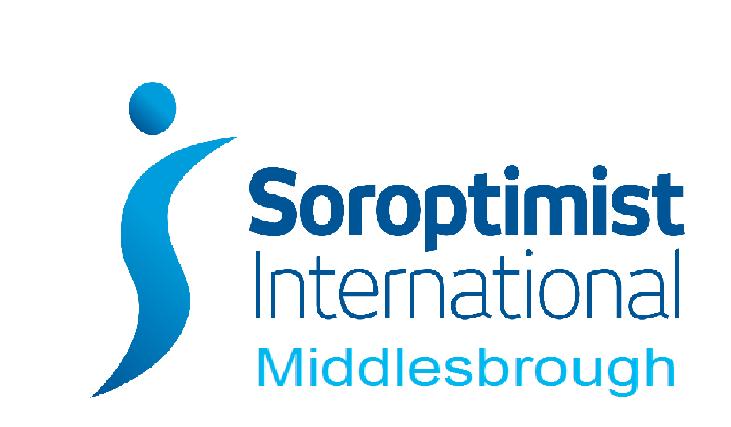 FREE half day conference“TACKLING VIOLENCE AGAINST WOMEN,THE WAY FORWARD”Saturday July 19th 2014, 9.30am – 12.30pm The Trinity Centre, James Street, North Ormesby,Middlesbrough TS3 6LDBooking form Name(s)………………………………………………………………………………………………Telephone number……………………………………………………………………………..Organisation (if any)………………………………………………………………………….Please return booking form by email to Geraldine.n@ntlworld.com orby post to SI Middlesbrough secretary Pam Cooper 21 Crooks Barn Lane Stockton TS20 1LW or telephone 07792441672 (Geraldine) or 07710 449 823 (Pam).